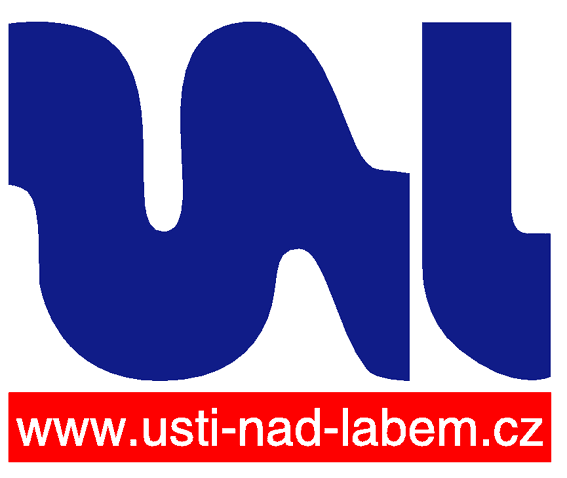 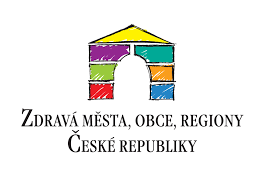          Mateřská škola Zvoneček Ústí nad Labem, Školní 623/17, p. o. získala dotaci 18 000,- Kč od vyhlašovatele Statutárního města Ústí nad Labem. Dotační program vznikl v rámci Projektu Zdravé město Ústí nad Labem a místní Agenda 21, pro realizaci Plánu zdraví a kvality života, v tematickém okruhu B Zdravé dítě ve zdravém městě.          Cílem projektu „Jak vzniká chléb aneb jíme zdravě“ je seznámit děti se základy zdravé výživy pro jejich následný zdravý životní styl. Děti bubou motivovány pohádkou a na základě této motivace se seznámí s různými druhy obilovin a celým procesem vzniku chleba, jako jedné ze základních potravin zdravého životního stylu.V rámci projektu MŠ zakoupila:- mlýnek na všechny druhy obilovin včetně kukuřice- vločkovač- mísu na vločky- zásobník na obilí- obilná zrna v biokvalitě (jáhly, pohanku, kamuš)- didaktický materiálRealizace projektu: v týdnu 25. – 29. 10. 2017.